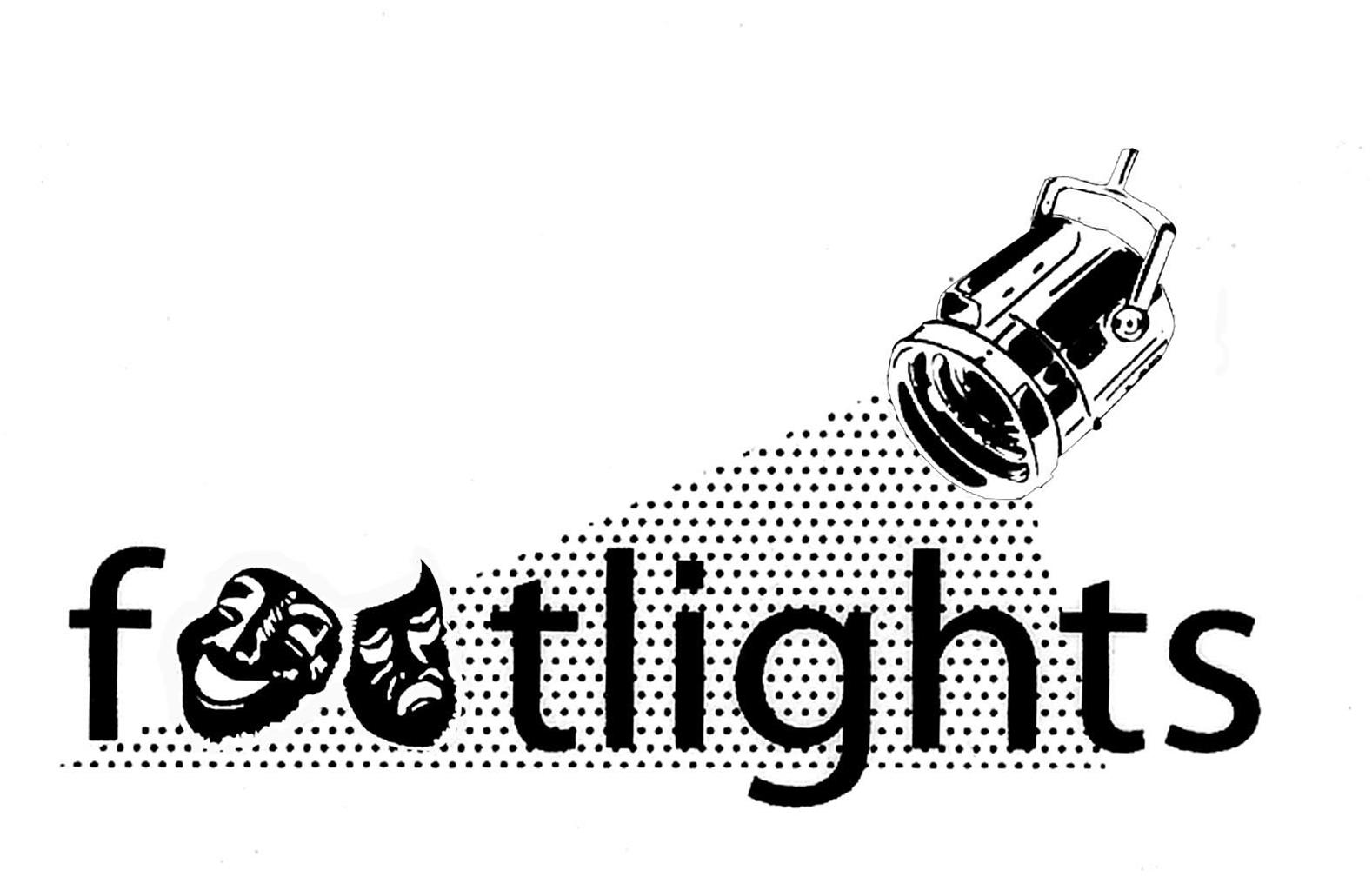 Online SafetyMessage from Footlights Any social networking site has potential for good and bad – it’s the privacy settings and behaviour of the individual which are more important.  Parents need to monitor all social media and more importantly talk to their children about safe use.  Internet Matters covers all and mucial.ly is the latest of a long line of popular apps. There are some videos here which promote safe use and highlight how children can keep themselves safe when they are interacting with them.https://www.internetmatters.org/advice/apps-guide/https://www.internetmatters.org/hub/expert-opinion/musical-ly-app-parents-need-know/https://www.youtube.com/watch?v=1GsNCdufeWQ&t=21shttps://www.internetmatters.org/hub/guidance/e-safety-checklist-getting-your-kids-tech-devices-set-up-safe/Net-aware.org.ukNSPCC.org.ukhttps://www.thinkuknow.co.uk/https://www.oyoty.com/  Personal Assistant for children who helps them stay safe onlinehttp://support.vodafone.co.uk/Using-our-network/Content-control-settings/38914008/How-do-I-switch-off-content-control-on-my-mobile-device.htmContacting the police or reporting via CEOP Report Abuse is essential if it is suspected that an adult is attempting to befriend, groom etc. https://www.ceop.police.uk/Ceop-Report/